Об утверждении плана – графика размещения заказов на поставку товаров, выполнение работ, оказание услуг для муниципальных нужд сельского поселения Бельский сельсовет муниципального района Республики Башкортостан на 2018 год.В соответствии с Федеральным законом от 5 апреля 2013 года №44-ФЗ «О контрактной системе в сфере закупок товаров, работ, услуг для обеспечения государственных и муниципальных нужд» и Постановления Правительства РФ от 05.06.2015 N 554 (ред. от 25.01.2017) "О требованиях к формированию, утверждению и ведению плана-графика закупок товаров, работ, услуг для обеспечения нужд субъекта Российской Федерации и муниципальных нужд, а также о требованиях к форме плана-графика закупок товаров, работ, услуг"» администрация сельского поселения Бельский сельсовет ПОСТАНОВЛЯЕТ:Утвердить План - график размещения заказов на поставку товаров, выполнение работ, оказание услуг для муниципальных нужд сельского поселения Бельский сельсовет муниципального района Гафурийский  район Республики Башкортостан на 2018 год;Обеспечить размещение плана-графика на Общероссийском официальном сайте закупок и официальной электронной площадке в сети Интернет;Контроль  за исполнением настоящего постановления оставляю за собой.Глава сельского поселения                                          Ю.З.Ахмеров.БАШ?ОРТОСТАН РЕСПУБЛИКА№Ы;АФУРИ РАЙОНЫ МУНИЦИПАЛЬ РАЙОНЫНЫ*БЕЛЬСКИЙ АУЫЛСОВЕТЫ АУЫЛ БИЛ"М"№Е           ХАКИМИ"ТЕБАШ?ОРТОСТАН РЕСПУБЛИКА№Ы;АФУРИ РАЙОНЫ МУНИЦИПАЛЬ РАЙОНЫНЫ*БЕЛЬСКИЙ АУЫЛСОВЕТЫ АУЫЛ БИЛ"М"№Е           ХАКИМИ"ТЕ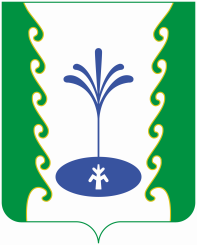 АДМИНИСТРАЦИЯСЕЛЬСКОГО ПОСЕЛЕНИЯБЕЛЬСКИЙ СЕЛЬСОВЕТМУНИЦИПАЛЬНОГО РАЙОНА ГАФУРИЙСКИЙ РАЙОНРЕСПУБЛИКИ БАШКОРТОСТАНАДМИНИСТРАЦИЯСЕЛЬСКОГО ПОСЕЛЕНИЯБЕЛЬСКИЙ СЕЛЬСОВЕТМУНИЦИПАЛЬНОГО РАЙОНА ГАФУРИЙСКИЙ РАЙОНРЕСПУБЛИКИ БАШКОРТОСТАН?АРАРПОСТАНОВЛЕНИЕ09 январь 2018 й.№0109 января  2018 г.